Endlich wieder Karrieremesse an der Hochschule Hamm-Lippstadt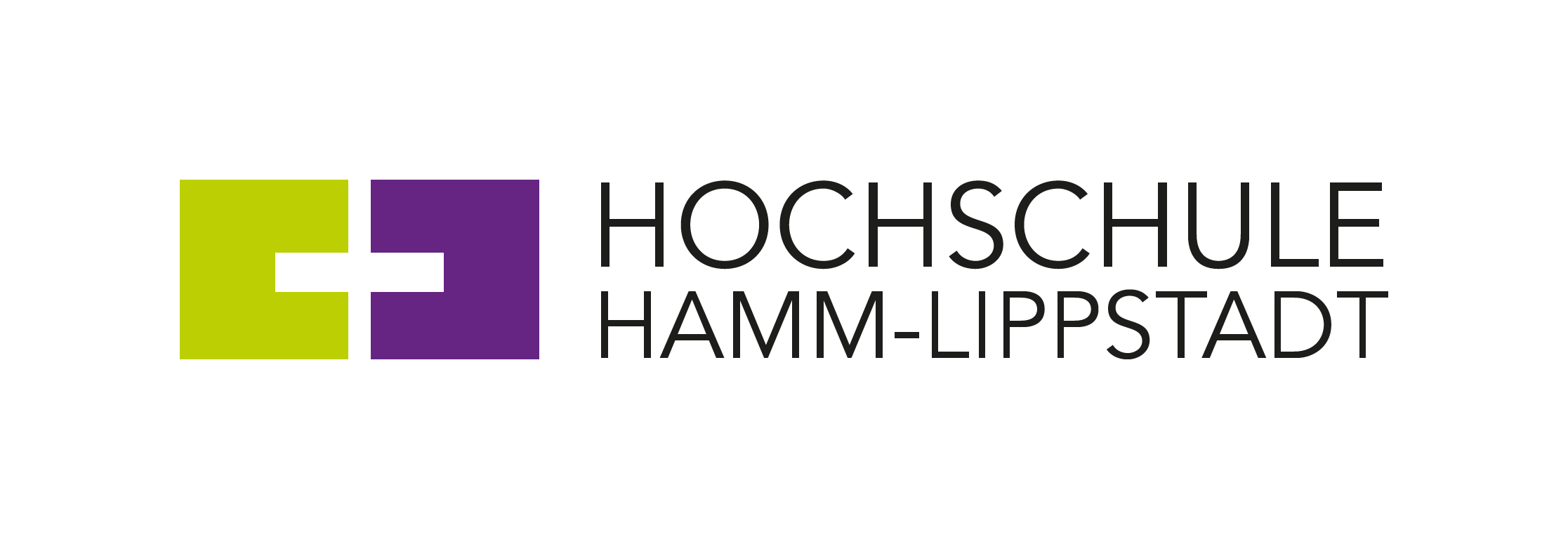 In 2022 bietet die Hochschule Hamm-Lippstadt wieder ihre Karrieremesse „Perspektive Karriere – Talente treffen Unternehmen“ für Studierende an. Nachdem die Messe pandemiebedingt in 2020 und 2021 abgesagt werden musste, ist die Freude nun umso größer, dass das 5-jährige Jubiläum der Veranstaltung am 26. Oktober 2022 von 10:00-15:00 Uhr im neuen IQ-L Gebäude am Rande des Campus Lippstadt stattfinden wird.An 42 Unternehmensständen können sich die Studierenden zu Möglichkeiten für ein Praxissemester oder den späteren Berufseinstieg informieren. Auch ein Bewerbungsfoto-Shooting und ein Bewerbungsmappen-Check werden für die Studierenden angeboten. Beim Blick auf den Standplan in der neuen Messeapp „CampusProfi“ fällt die Entscheidung, angesichts der vielen namhaften Firmen aus der Umgebung, schwer, bei wem sich die interessierten Studierenden zuerst informieren sollen. Die Hochschule als Veranstalterin freut sich auf viele inspirierende Kontakte bei der Messe, die hoffentlich der Startschuss für die ein oder andere Karriere sein werden. Alle Informationen zu der Veranstaltung und den Link zur Messe-App gibt es online unter https://www.hshl.de/perspektive-karriere/. Ausstellende Unternehmen:adesso SEAgentur für Arbeit Meschede-Soestahd GmbH & Co. KGALTEN Technology GmbHArbeiterKind.deArvato Supply Chain Solutions SEavitea GmbHBerief Food GmbHBehr-Hella Thermocontrol GmbHBrand KGCLAAS KGaA mbHCONEC Elektronische Bauelemente GmbHdeimel PartGmbB SteuerberatungsgesellschaftDiamant Software GmbHdSPACE GmbHFerber-Software GmbHFerdinand Stükerjürgen GmbH & Co. KG.G. KRAFT Maschinenbau GmbHGoodrich Lighting Systems GmbH Co. KG / Collins AerospaceGraphisoft Building Systems GmbH / DDScadHandwerkskammer DortmundHBPO GmbHInfineon Technologies AGJohannes Lübbering GmbHMODUS Consult GmbHMPDV Mikrolab GmbHNeuland-Medien GmbH & Co. KGPlanets Software GmbHQuinScape GmbHRADIN Planungsges. Tragwerke mbHRottendorf Pharma GmbHSchieffer GmbH & Co. KGSchlüter Baumaschinen GmbHSparkasse LippstadtStadtwerke Hamm GmbHStudicon GmbHSüdwestfalen Agentur GmbHtecis Finanzdienstleistungen AGTunstall GmbHVDI Verein Deutscher Ingenieure e.V.WAGO GmbH & Co. KGWeidmüller Interface GmbH & Co. KGWeitere Informationen:https://www.hshl.de/perspektive-karriere/Über die Hochschule Hamm-Lippstadt:Die Hochschule Hamm-Lippstadt (HSHL) bietet innovative und interdisziplinäre Studiengänge aus den Bereichen Ingenieurwissenschaften, Naturwissenschaften, Informatik und Wirtschaft an. In 14 Bachelor- sowie zehn Masterstudiengängen qualifizieren sich an der HSHL derzeit 5140 Studierende praxisorientiert für den späteren Beruf. An den beiden Campus in Hamm und Lippstadt verfügt die Hochschule über modernste Gebäude und rund 15.000 Quadratmeter Laborfläche für zukunftsorientierte Lehre und Forschung. Für das rund 400-köpfige Team um Präsidentin Prof. Dr.-Ing. Kira Kastell und Kanzlerin Sandra Schlösser bilden besonders Toleranz, Chancengleichheit und Vielfalt die Grundlage für eine Arbeit, die nachhaltig zur gesellschaftlichen Entwicklung beiträgt.www.hshl.de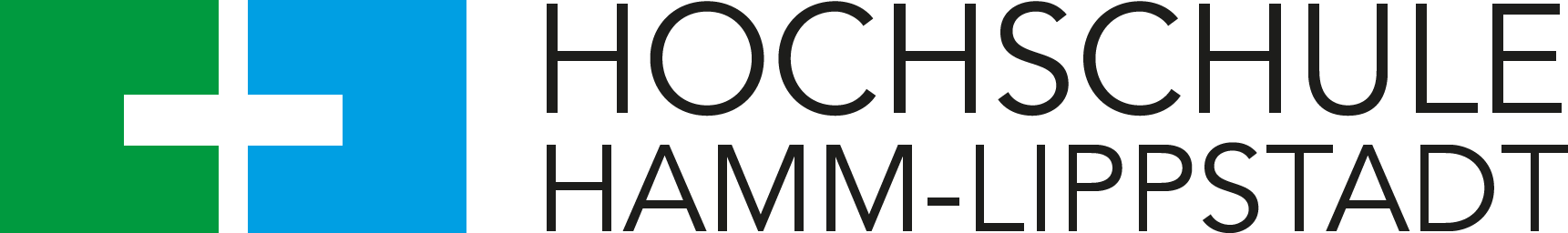 